川崎支部　平成３０年度第１回講演会（報告）「都市トンネルの火災と避難環境」日時：平成30年4月21日（土）　13時30分開演場所：東京都市大学夢キャンパス（二子玉川RISE8階）講師：山田眞久氏（昭和44年機械工学科卒）湘南支部の山田眞久氏による「都市トンネルの火災と避難環境」の講演会の様子は下記の写真を参照して下さい。(川崎支部・湘南支部共同主催)トンネル内の避難口からシュートで避難坑に移動しても、足の不自由な方や車いすで生活している方の避難対策は考慮していないことが判り、高齢化社会への対応不足が浮き彫りになりました。聴講者からの活発な意見が多数出たので、講演時間が不足する程でした。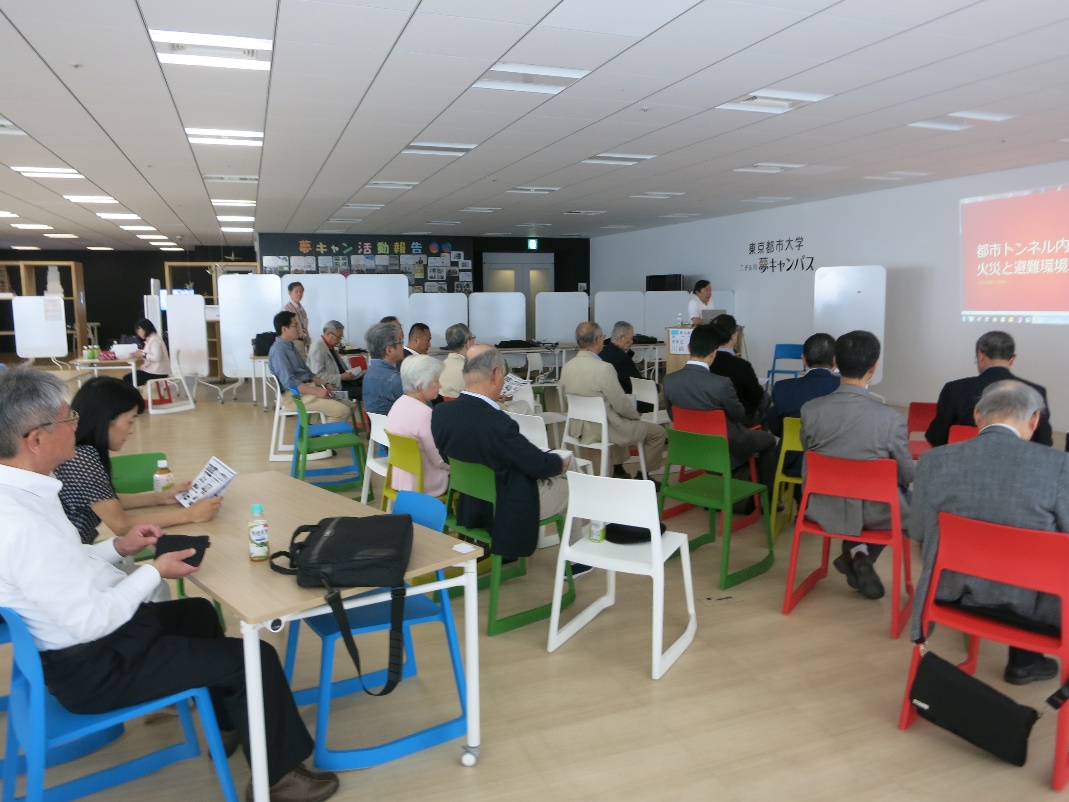 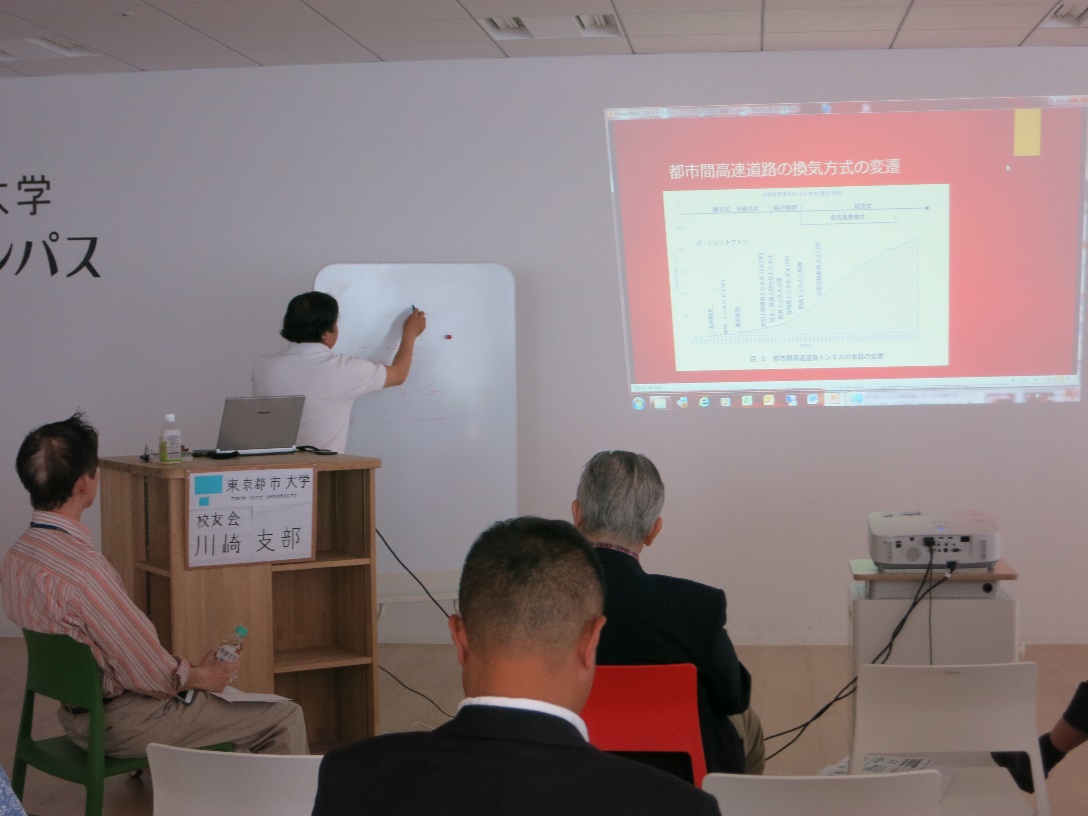 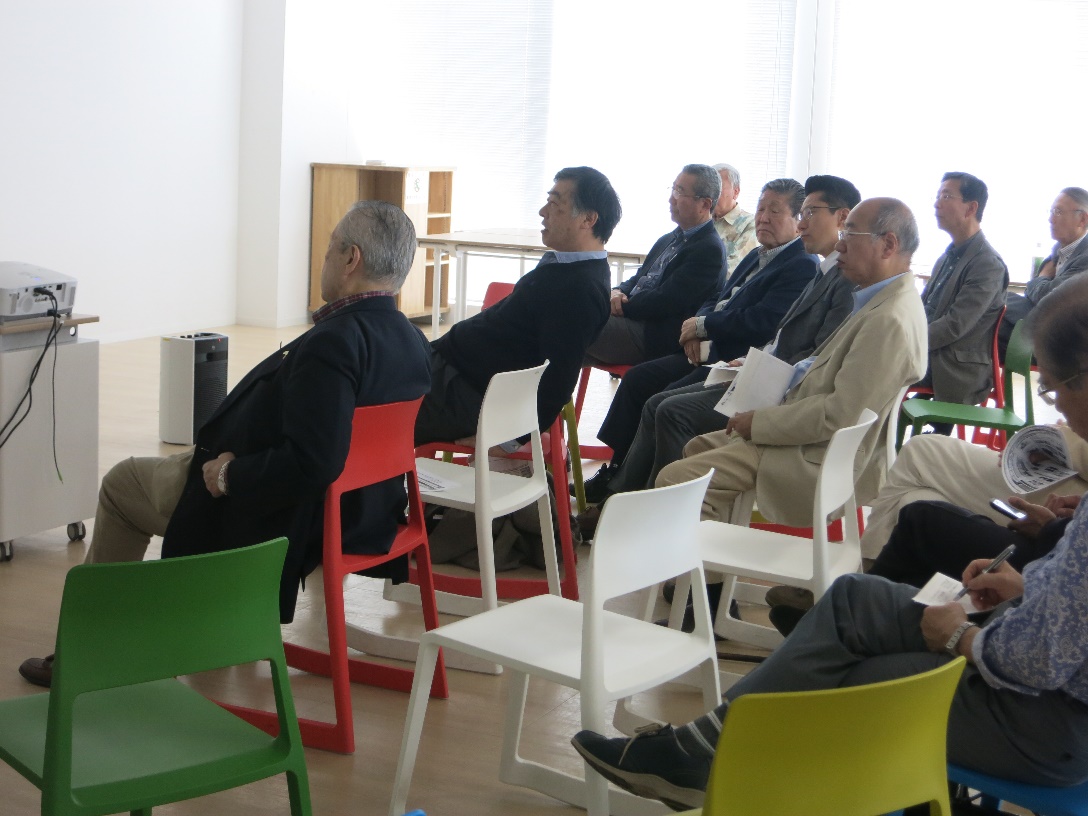 皆様からのご意見・ご希望をお待ちしています。連絡先：　川崎支部　山岸（窓口）　k_yamagishi@6kou.co.jp